Муниципальное дошкольное образовательное учреждение детский сад "Тополёк"Адрес: 152830, Ярославская область, г. Мышкин, ул. Газовиков, д.2Проект«Всякому мила своя родная сторона»Разработчик: музыкальный руководитель Кокорина Г.А., высшая квалификационная категория2021По берегам большой рекиВезде раскинулись домишки.Известный город здесь стоит -Старинный русский город Мышкин.Не понаслышке говорю,Живу я  в этом городишкеИ не забуду никогдаЗабавный, славный город Мышкин!Он словно на ладони весь -Его увидеть можно с вышки.Открытый он для всех гостей,Гостеприимный город Мышкин.К гостям хозяева с душой,Такие уж они ребята.И под ногами шебуршат,Как мышки, дети-мышковята.Ну, разве кто подумать мог,Что славу принесут им мышки?"Мышиным царством" назовутКрасивый русский город Мышкин.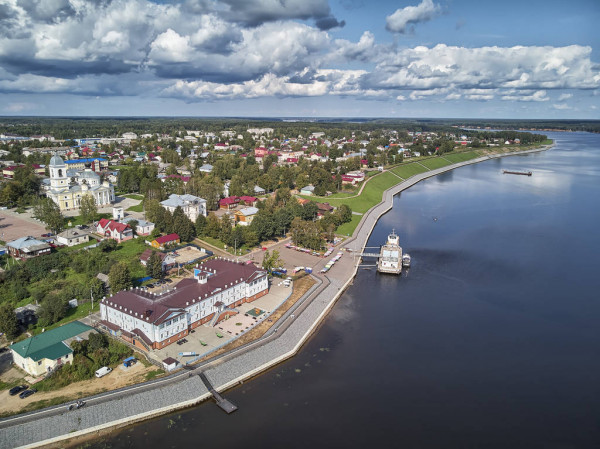 Актуальность темы: Современное общество характеризуется ростом национального самосознания, стремлением понять и познать историю, культуру своего народа. Особенно остро встает вопрос глубокого и научного обоснования национально-региональных факторов в воспитании детей, ибо сохранение и возрождение культурного наследия начинается со своего края и играет важную роль в воспитании подрастающего поколения. Региональная культура становится для ребенка первым шагом в освоении богатств мировой культуры, присвоении общечеловеческих ценностей, формировании собственной личностной культуры. Национальные культуры составляют основу культуры человечества. Приобщая ребенка к живительному источнику истории, традиций, обычаев своего народа, родители и мы педагоги вводим его в мир общечеловеческих ценностей.Важной задачей дошкольной педагогики на современном этапе является приобщение подрастающего поколения к истокам культуры той местности, на которой в данный момент мы проживаем. Цель проекта: Осуществление комплексного подхода к воспитанию в духе патриотизма, приобщение дошкольников к истории и культуре родного города Мышкин.Задачи проекта:Познакомить воспитанников с родным краем, его городами, культурой, богатыми народными традициями, самобытным искусством умельцев, историей возникновения художественных промыслов.Осуществлять ознакомление дошкольников с историческим, культурным, природно – экологическим своеобразием родного города.Развивать бережное отношение к городу, его достопримечательностям, культурным ценностям, природе.Развивать связную речь, обогащать и активизировать словарь детей, учить свободно мыслить, фантазировать.Воспитывать чувство гордости за своих земляков, эмоционально – ценностное отношение к краю.Вид проекта:  практико-ориентированный.Участники проекта:                                  воспитанники  5 – 7 лет,                                  воспитатели,                                  родители,                                  музыкальный руководитель.Методическое обеспечение:Пчелинцева Е.В. «Непреходящие ценности малойРодины»Роберт Аронсон «Город Мышкин. Почти правдивая история о том, как город Мышкин получил свое название».Цветкова Т.В. «Наша родина -  Россия»Аксаков А.Б. «Народные умельцы»Бардина Р.А. «Изделия народныххудожественных промыслов»Леонова Н.Н. «Живая память России»(нравственно-патриотическое воспитаниестарших дошкольников)Антонова Г.А. «Воспитание духовности черезприобщение дошкольников к традиционнойпраздничной культуре русского народа»Сборник песен о Родине для дошкольников.Сроки реализации проекта:    Сентябрь – май Основные формы реализации проекта:Беседа, разучивание песен по теме проекта, чтение художественных произведений, детское творчество, праздник, игры, экскурсии, наглядная информация для родителей, фотовыставки, целевые прогулки, рассматривание иллюстраций о родном городе, занятия, конкурсы, выставки.Ожидаемые результаты:Обогащены и систематизированы знания об истории города и его культурных ценностях. Сформирован устойчивый интерес к изучению данной темы.повышение родительской компетентности по представленной теме, посредством участия семей воспитанников в учебно -воспитательном процессе,повышение  детской, родительской и педагогической компетентности в вопросах истории, культуры города Мышкин, сформировано заботливое отношение к родному городу.Этапы работы:  I  Подготовительный:Организационная работа:Выбор темы и разработка проекта;Подготовка теоретического материала, изучение новых методик Составление перспективного плана по реализации проекта;Обсуждение плана с родителями;Создание условий для реализации проекта.II  Практический                1. Работа с детьми:I квартал: сентябрь - ноябрьТема: « Малая Родина – островок земли»а) Непосредственная образовательная деятельность:КраеведениеТема: « Игра – путешествие по карте Ярославской области».КраеведениеТема: « Мышкин – сын матушки Волги».Музыкальное развлечение «Ярмарка»    Тема: « Мышкинские купцы».б) Образовательная деятельность в режимных моментах:Беседа на тему: «Знакомство с символикой г. Мышкие (герб, флаг);Беседа на тему: «Природа родного края»;Экскурсия в музей «Русский валенок»;Рассматривание альбома «Улицы Мышкина»;Дидактическая игра «К нам гости пришли»;Праздник «Весёлая ярмарка»;Экскурсия к Волге и на верхний бульвар.II квартал: декабрь - январь      	Тема : « Всякому мила своя сторона».      	а) Непосредственная образовательная деятельность:Краеведение     Тема: « Город в котором я живу»Чтение художественной литературы     Роберт Аронсон «Город Мышкин. Почти правдивая история о том, как город Мышкин получил свое название»Музыкально-литературная композиция «Мой Мышкин»б) Образовательная деятельность в режимных моментах:Целевая прогулка к Никольскому и Успенскому соборам;Экскурсия в музей Мыши.Спектакль «Все чудеса мышиного царства»: «Мышкины палаты» («Дворец мыши») в Мышкине;Составление творческих рассказов детьми « Мышкин – город мой родной»;Беседа « Моё имя, его значение»;Развлечение « Пришла коляда накануне Рождества» (гадания наших предков);Дидактическая игра « Путешествие по городу»;Беседа на тему « О важности труда мышкинцев».III квартал март - май    	 Тема : « Человек без Родины, что дитя без матери»    	 а) Непосредственная образовательная деятельность:Конструирование     Тема: Макет «Улица моя родная»;Краеведение     Тема: « Ремесла мышкинского края»;Музыкальное развлечение  «Пряники русские – сладкие, мятные!»Рисование   Тема: « Нарисуй свою форму для пряника ».б) Образовательная деятельность в режимных моментах:Беседа на тему: « Кузнец- всем ремеслам отец»;Беседа « Как одевались наши предки»;Знакомство с пословицами и поговорками о родной сторонке;Экскурсия по улицам родного города;Беседа « Они прославили наш город» (известные люди нашего города и района);Самостоятельное творчество детей на тему: « Город Мышкин – город мой родной»;Прослушивание песен о Родине.                 2.Взаимодействие с родителями:Творчество родителей « Ярмарка чудес» (из прошлого посуды);Фотовыставка « Экскурсии по улицам города Мышкина»;Консультация « Из истории Волжского бульвара»;Консультация «Игры наших дедушек и бабушек»;Выставки работ детского творчестваАнкетирование по вопросу нравственно – патриотического воспитания дошкольников;Помощь в проведении экскурсий и целевых прогулок.                             III   Обобщающий.              Подведение итогов:Презентация проекта – Конкурс – викторина по нравственно – патриотическому воспитанию « Наш город – Мышкин»Анализ результатов работы по проекту;Корректировка дальнейшей работы с семьёй по нравственно - патриотическому воспитанию дошкольников.